Obec Milíkov, Milíkov č.p. 1, 350 02 Cheb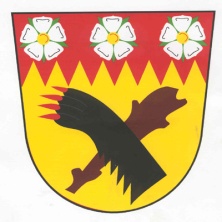 Karlovarský kraj                         Účetní závěrka za rok 2017Přehled účetní závěrky za rok 2017 odpovídá skutečnému stavu účtování a metodami, jejichž používání je jednotce uloženo zákonem. Součástí účetní závěrky je  Rozvaha, Výkaz zisku a ztrát, Příhohy a plnění rozpočtu  FIN 2-12.Konečný zůstatek na účtech k 31.12.2017 na účtu KB………. 839 576,72 Kč                                                                                        ČNB…….6 522 166,85 Kč                                                         Celkem na účtech……………7 361 743,57 KčÚvěr dlouhodobý poskytnutý Komerční Bankou ke dni 31.12.2016                    činí  1 619 167,- Kč, úvěr krátkodobý poskytnutý do května 2018 v částce 6 800 000,- Kč.Poskytnutá investiční dotace z rozpočtu Karlovarského kraje na dopravní automobil pro Jednotku sboru dobrovolných hasičů  438 020,- Kč. MV-GŘ HZS ČR poskytnutá investiční dotace na dopravní automobil pro Jednotku dobrovolných hasičů v částce 438 020,-Kč.Čerpána investiční  účelová dotace z rozpočtu Karlovarského kraje na rekonstrukci  veřejného osvětlení v Malé a Velké Šitboři  ve výši170 000,- Kč                                                                     Čerpané prostředky na aktivní politiku zaměstnanosti - veřejně  prospěšných prací  587 030,-KčInvestiční prostředky na podporu hasičské techniky (CAS) z prostředků Ministerstva pro místní rozvoj v částce 6 468 115,50KčČerpání poskytnutých finančních prostředků na úhradu nákladů spojených s konáním voleb do Poslanecké sněmovny Parlamentu České republiky konaných ve dnech 20. a 21. října 2017 v částce 22 949,79Kč Vyúčtování finančních vztahů k příjemcům podpory z rozpočtu obce:Podpora zájmové skupiny :Gymnásium Cheb   3 000,- KčMěstská knihovna v Chebu 3 000,- Kč    Inventarizace majetku, pohledávek a závazku k 31.12.2017  a nevykázala  nedostatky. Obecní úřad účtoval podle rozpočtové skladby orgánů státní správy, obcí, krajů a organizačních složek státu.Přílohy: Rozvaha               Výkaz zisku a ztrát               Přílohy               Zpráva o přezkumu hospodaření               Inventurní zprávaÚdaje o hospodaření s majetkem a dalších finančních obrací za rok 2017 jsou dostupné dálkovým přístupem na www.obec.milikov , všechny náležitosti jsou k nahlédnutí v kanceláři Obecního úřadu Milíkov v úředních hodinách.  IČ: 00572713Datum ………………..schválení nebo neschválení……………………………………..Výrok o schválení nebo neschválení účetní závěrky…- schváleno-…………………………………………………………………………………………………………………………………………..            ……………………………………………………………………………………………………………..Schvalující orgán obce Milíkov je zastupitelstvo obcePřítomni:  Jan BenkaPetr DickMarkéta MrázováRadka HanušováLadislav  IványV Milíkově dne: 15.5.2018                                       Jan Benka                                                                                     starosta obce